ЭгоизмЭгоизм – это система ценностей человека, характеризующаяся преобладанием личных потребностей по отношению к интересам и потребностям другого человека или социальной группы. При этом удовлетворение собственных интересов рассматривается как высшее благо. В психологических и этических теориях эгоизм считается врожденным свойством, которое необходимо преодолевать. 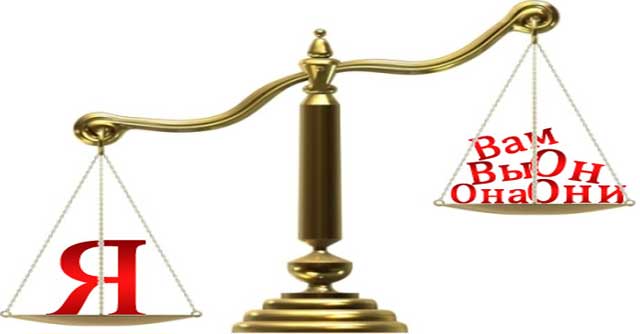 Теории эгоизма 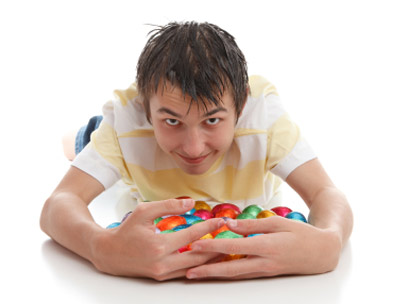 Можно выделить два основных подхода к проблеме эгоизма: Человеку от природы свойственно стремиться к наслаждению, избегая страданий; Человек в своей нравственной деятельности должен следовать личным интересам. В античной философии выражалась мысль, что люди эгоистичны с рождения, и из этого должна исходить всякая нравственность. В пику феодально-христианской морали, проповедующей отказ от мирских наслаждений, французские материалисты утверждали, вслед за Демокритом и Эпикуром, что нравственность порождают исключительно земные интересы людей. Суть этической концепции «разумного эгоизма»заключалась в том, что люди должны удовлетворять свои потребности "разумно", тогда они не будут противоречить интересам отдельных личностей и общества в целом, а, наоборот, станут служить им. К концу XIX в. эта теория переродилась в установление принципиального приоритета личных потребностей над любыми другими. В обыденном сознании разумный эгоизм – это умение жить собственными интересами, не пренебрегая ценностями окружающих людей, так как это недальновидно и невыгодно по тем или иным причинам.Теория социального обмена выдвигает в пользу эгоизма аргументы, согласно которым люди осознанно или бессознательно хотят получать максимально возможное вознаграждение с минимальными затратами. Из этой теории следует, что любые поступки совершаются по эгоистическим побуждениям для того, чтобы получить оптимальное поощрение или избежать наказания. Неявная выгода, которой диктуются альтруистические на первый взгляд действия, заключается в получении социального одобрения, повышении самооценки, избавлении от чувства тревоги или угрызений совести. Такой подход к проблеме эгоизма не учитывает, что конечной целью эгоиста является улучшение собственного положения, а альтруиста – забота о другом человеке. Такие явления, как безусловная любовь, сочувствие и эмпатия либо не берутся в расчет, либо искусственно укладываются в прокрустово ложе теории. Поскольку эгоизм принято противопоставлять альтруизму, существует ряд теорий, согласно которым эгоизм и аргументы в его пользу могут по разным причинам утрачивать силу. Например, концепция социальных норм исходит из того, что оказание помощи связано с существованием в обществе определенных правил, которые заставляют отказаться от эгоистического поведения для их исполнения. Норма взаимности побуждает человека отвечать добром, а не злом, тем, кто пришел ему на помощь. Норма социальной ответственности предписывает заботиться о тех, кто в этом нуждается, независимо от потраченного времени и полученной взамен благодарности. Эгоизм нередко получает негативную оценку общества, а осознанный выбор такой стратегии поведения принято считать аморальным. Это качество осуждается на всех уровнях: в философии, религии, государственном устройстве и в повседневной жизни. Считается, что эгоизм начинает доминировать, если тактика воспитания направлена на закрепление завышенной самооценки и эгоцентризма. В результате формируется стойкая ориентация на личные переживания, интересы и потребности. Впоследствии себялюбие и безразличие к другим людям и их внутреннему миру могут привести к одиночеству, а окружающий мир будет восприниматься как враждебный.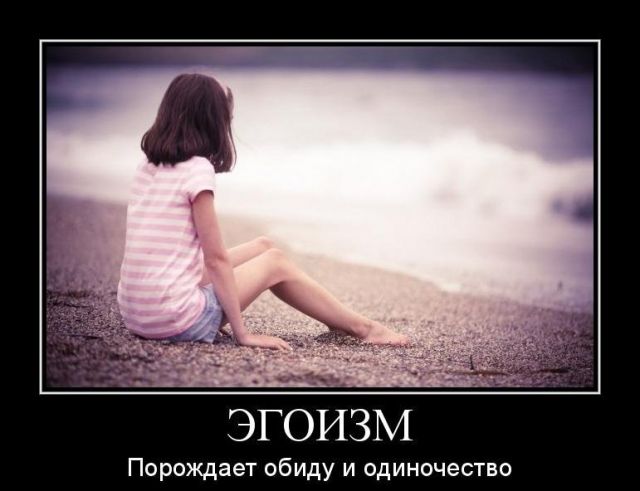 